Youth Projects in Abundance 9 September 2023On Saturday 9 September, between 10am and noon, and 1pm and 3pm, happen on young people intrios of Titania, Oberon and Puck wearing winning costumes from Shakespeare Globe Centre NZ’sCostume Design Competition, sponsored by Nicole Barker and daughter/former winner, TessaRatcliffe,, around the Botanic Gardens as part of Wellington City Council’s Spring Festival there.SGCNZ’s Dreaming of Shakespeare is free and has an interactive – or not - as you wish, performanceelement from 11.30-12.00pm and 2.30pm – 3.00pm on the lawn by the Duck Pond.If you have grandchildren who like dressing up as fairies, there is a competition for the Best Fairy, aswell as one for the Most Imaginative Fairy– of any age or gender! See sgcnz.org.nz/Events orEventfinda: https://www.eventfinda.co.nz/2023/kaiwhakaata-amiomio-roaming-performers-botanic-garden/wellington.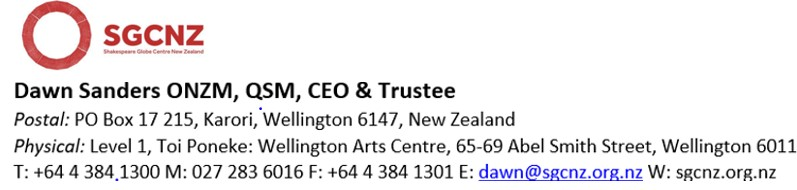 